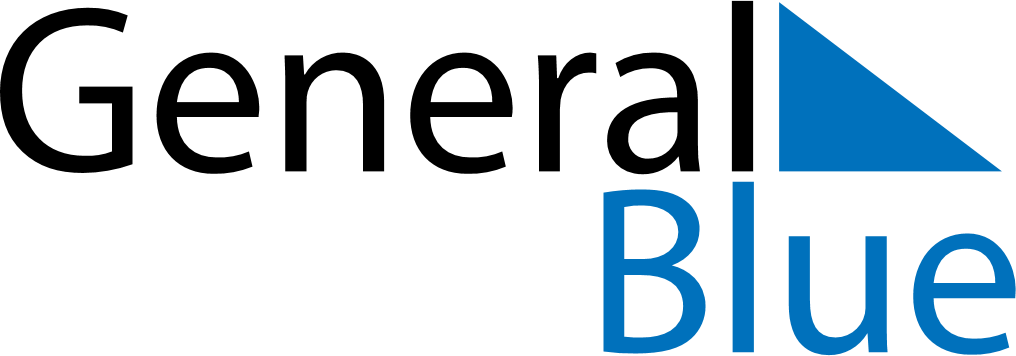 June 2024June 2024June 2024June 2024June 2024June 2024June 2024Kannur, Kerala, IndiaKannur, Kerala, IndiaKannur, Kerala, IndiaKannur, Kerala, IndiaKannur, Kerala, IndiaKannur, Kerala, IndiaKannur, Kerala, IndiaSundayMondayMondayTuesdayWednesdayThursdayFridaySaturday1Sunrise: 6:03 AMSunset: 6:49 PMDaylight: 12 hours and 46 minutes.23345678Sunrise: 6:03 AMSunset: 6:49 PMDaylight: 12 hours and 46 minutes.Sunrise: 6:03 AMSunset: 6:50 PMDaylight: 12 hours and 47 minutes.Sunrise: 6:03 AMSunset: 6:50 PMDaylight: 12 hours and 47 minutes.Sunrise: 6:03 AMSunset: 6:50 PMDaylight: 12 hours and 47 minutes.Sunrise: 6:03 AMSunset: 6:50 PMDaylight: 12 hours and 47 minutes.Sunrise: 6:03 AMSunset: 6:51 PMDaylight: 12 hours and 47 minutes.Sunrise: 6:03 AMSunset: 6:51 PMDaylight: 12 hours and 47 minutes.Sunrise: 6:03 AMSunset: 6:51 PMDaylight: 12 hours and 48 minutes.910101112131415Sunrise: 6:03 AMSunset: 6:51 PMDaylight: 12 hours and 48 minutes.Sunrise: 6:03 AMSunset: 6:52 PMDaylight: 12 hours and 48 minutes.Sunrise: 6:03 AMSunset: 6:52 PMDaylight: 12 hours and 48 minutes.Sunrise: 6:03 AMSunset: 6:52 PMDaylight: 12 hours and 48 minutes.Sunrise: 6:04 AMSunset: 6:52 PMDaylight: 12 hours and 48 minutes.Sunrise: 6:04 AMSunset: 6:53 PMDaylight: 12 hours and 48 minutes.Sunrise: 6:04 AMSunset: 6:53 PMDaylight: 12 hours and 48 minutes.Sunrise: 6:04 AMSunset: 6:53 PMDaylight: 12 hours and 49 minutes.1617171819202122Sunrise: 6:04 AMSunset: 6:53 PMDaylight: 12 hours and 49 minutes.Sunrise: 6:04 AMSunset: 6:54 PMDaylight: 12 hours and 49 minutes.Sunrise: 6:04 AMSunset: 6:54 PMDaylight: 12 hours and 49 minutes.Sunrise: 6:05 AMSunset: 6:54 PMDaylight: 12 hours and 49 minutes.Sunrise: 6:05 AMSunset: 6:54 PMDaylight: 12 hours and 49 minutes.Sunrise: 6:05 AMSunset: 6:54 PMDaylight: 12 hours and 49 minutes.Sunrise: 6:05 AMSunset: 6:55 PMDaylight: 12 hours and 49 minutes.Sunrise: 6:05 AMSunset: 6:55 PMDaylight: 12 hours and 49 minutes.2324242526272829Sunrise: 6:06 AMSunset: 6:55 PMDaylight: 12 hours and 49 minutes.Sunrise: 6:06 AMSunset: 6:55 PMDaylight: 12 hours and 49 minutes.Sunrise: 6:06 AMSunset: 6:55 PMDaylight: 12 hours and 49 minutes.Sunrise: 6:06 AMSunset: 6:55 PMDaylight: 12 hours and 49 minutes.Sunrise: 6:06 AMSunset: 6:56 PMDaylight: 12 hours and 49 minutes.Sunrise: 6:07 AMSunset: 6:56 PMDaylight: 12 hours and 49 minutes.Sunrise: 6:07 AMSunset: 6:56 PMDaylight: 12 hours and 48 minutes.Sunrise: 6:07 AMSunset: 6:56 PMDaylight: 12 hours and 48 minutes.30Sunrise: 6:07 AMSunset: 6:56 PMDaylight: 12 hours and 48 minutes.